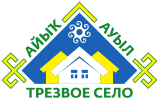 06 февраля 2020 годаОбсудили важные вопросы, на очередном заседании оргкомитета в рамках конкурса «Трезвое село 2019 года». Глава сельского поселения Т.А. Пестерева сообщила, что 2020 год в Республике Башкортостан согласно указа Главы Республики Радия Хабирова объявлен Годом эстетики населённых пунктов, документ направлен на создание условий для комфортного проживания населения, повышения уровня благоустройства и формирования эстетического внешнего облика населённых пунктов. В связи, с чем обсудили вопросы по благоустройству сел сельского поселения.Запланированные мероприятия в год благоустройства станут неделимой частью мероприятий, направленных на  поддержку здорового образа жизни. Также шла и речь о праздновании 75-  летия Победы в Великой Отечественной войне 1941-1945 годов, 2020 год в целях сохранения памяти о тех страшных годах Указом Президента Российской Федерации объявлен Годом памяти и славы.До присутствующих был доведён План подготовки и празднования праздничных мероприятий в селах сельского поселения, в котором также предусмотрено направление по пропаганде здорового образа жизни населения.   